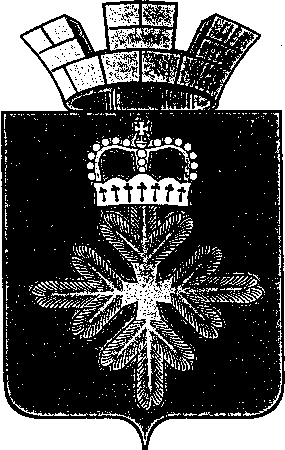 ПОСТАНОВЛЕНИЕАДМИНИСТРАЦИИ ГОРОДСКОГО ОКРУГА ПЕЛЫМОб утверждении муниципальной программы  городского округа Пелым «Управление муниципальными финансами  городского округа Пелым до 2021 года»В соответствии со статьей 179 Бюджетного кодекса Российской Федерации, постановлением администрации городского округа от 25 апреля 2014 № 114 «Об утверждении Порядка формирования и реализации муниципальных программ в  городском округе Пелым» и в целях повышения качества бюджетного процесса и эффективности бюджетных расходов, совершенствования межбюджетных отношений, расширения программно-целевого подхода при формировании местного бюджета, администрация  городского округа ПелымПОСТАНОВЛЯЕТ:1.	Утвердить муниципальную программу городского округа Пелым «Управление муниципальными финансами  городского округа Пелым до 2021 года» (прилагается).2.	Настоящее постановление вступает в силу с 01 января 2015 года.3.	Опубликовать настоящее постановление в газете «Пелымский весник» и разместить на официальном сайте администрации городского округа Пелым.4.	Контроль за выполнением настоящего постановления возложить на начальника Финансового отдела администрации  городского округа Е. А. СмертинуГлава  городского округа  Пелым                                                       Ш. Т. Алиев  Утверждена постановлением администрациигородского округа Пелымот 31.12.2014 г. № 467Муниципальная программа  городского округа Пелым«Управление муниципальными финансами                             городского округа Пелым до 2021 года»Раздел 1 «Характеристика и анализ текущего состояния сферы реализации муниципальной программы городского округа Пелым «Управление муниципальными финансами городского округа Пелым до 2021 года»   Финансовый отдел администрации городского округа Пелым (далее – Финансовый отдел) в соответствии с Положением о Финансовом отделе администрации городского округа Пелым, утвержденным  Решением Думы городского округа Пелым от  28.09.2010  №  59/28 «Об учреждении Финансового отдела администрации городского округа Пелым» является функциональным органом администрации городского округа Пелым, созданным с целью обеспечения деятельности администрации городского округа Пелым, исполнению местного бюджета, ведению бюджетного учета и составлению бюджетной отчетности, ведению муниципального финансового контроля.               Финансовый отдел является органом, уполномоченным на осуществление контроля в сфере размещения муниципального заказа  городского округа Пелым, и органом внутреннего муниципального финансового контроля.Муниципальная программа Финансового отдела имеет существенные отличия от большинства других муниципальных программ городского округа Пелым. Она является  «обеспечивающей», то есть ориентирована (через развитие правового регулирования и методического обеспечения) на создание общих для всех участников бюджетного процесса, реализующих другие муниципальные программы, условий и механизмов их реализации. Финансовый отдел формирует  цели и задачи муниципальной программы с учетом целевых ориентиров и задач развития Свердловской области и  городского округа Пелым на среднесрочную перспективу, определенных в Стратегии социально-экономического развития  городского округа Пелым на период до 2020 года, утвержденной постановлением Главы городского округа от 18.05.2009 № 130. Одним из условий достижения стратегических целей социально-экономического развития городского округа Пелым, поставленных в вышеназванных стратегиях, является увеличение объема налоговых и неналоговых доходов бюджета городского округа Пелым, рациональное управление средствами местного бюджета, повышение эффективности бюджетных расходов.Кроме того, к основным механизмам реализации задач, поставленных в вышеназванных стратегиях, относятся:1. Совершенствование межбюджетных отношений;2. Развитие доходной базы бюджета городского округа Пелым  путем:получения межбюджетных трансфертов (за исключением субвенций) с учетом показателей эффективности деятельности органов местного самоуправления, а также при условии увеличения доходов местных бюджетов от земельного налога и налога на имущество физических лиц;	увеличение собираемости местных налогов, в основном налога на доходы физических лиц;3. Расширение программно-целевого подхода при формировании местного бюджета путем:разработки нормативной базы и внедрения в практику муниципальных программ городского округа Пелым;перехода к программной структуре расходов местного бюджета.4. Повышение качества бюджетного процесса и эффективности бюджетных расходов, совершенствование среднесрочного бюджетного планирования.В соответствии с Бюджетным кодексом Российской Федерации Финансовый отдел осуществляет учет долговых обязательств городского округа Пелым. В рамках реализации программы будет продолжена практика поддержания оптимальной долговой нагрузки на местный бюджет, соблюдения принятых ограничений исходя из безусловного исполнения расходных и долговых обязательств городского округа Пелым и соблюдения ограничений, установленных Бюджетным кодексов Российской Федерации. Совершенствование бюджетного процесса на федеральном и областном уровне требует постоянного развития существующей в городском округе Пелым автоматизированной системы управления бюджетным процессом и внедрения нового функционала, в частности, в ходе интеграции процессов составления и исполнения бюджетов, ведения бухгалтерского учета, а также подготовки финансовой и иной регламентированной отчетности публично-правовых образований. 	Решение вышеуказанных задач будет осуществляться Финансовым отделом в рамках пяти направлений муниципальной программы «Управление муниципальными финансами городского округа Пелым до 2021 года»: 1. «Повышение финансовой самостоятельности бюджета городского округа Пелым»; 2. «Управление бюджетным процессом и его совершенствование»;         3. «Контроль за состоянием долговых обязательств городского округа Пелым»;   4. «Совершенствование информационной системы управления муниципальными финансами»; 5.  «Обеспечение реализации муниципальной  программы городского округа Пелым «Управление муниципальными финансами городского округа Пелым  до 2021 года», что позволит обеспечить наибольшую результативность этой работы.    Для оценки достижения целей (задач) муниципальной  программы установлено двадцать  целевых показателей, представленных в паспорте муниципальной  программы. Для каждого целевого показателя в графе 11 приложения № 1 установлен источник значений показателей.Значения целевых показателей муниципальной  программы представлены в приложении № 1 к муниципальной  программе. «Повышение финансовой самостоятельности  бюджета городского округа Пелым»Финансовый отдел формирует  цели и задачи с учетом целевых ориентиров и задач развития Свердловской области и городского округа Пелым на среднесрочную перспективу.Одним из условий достижения стратегических целей социально-экономического развития городского округа Пелым является увеличение объема налоговых и неналоговых доходов бюджета городского округа Пелым.Поступление налоговых и неналоговых доходов в бюджет городского округа Пелым  2012-2013 годов характеризуется темп прироста поступлений к предшествующему году (с 8,9 процентов) или  4 446 430 рублей.Объем налоговых и неналоговых доходов за 2012 год составил 50 316 461 рублей. Объем налоговых и неналоговых доходов за 2013 год составил 54 762 891 рубль, В рамках повышения финансовой самостоятельности местного бюджета одним из основных направлений деятельности Финансового отдела является разработка плана мероприятий, направленных на полное и дополнительное привлечение налоговых и неналоговых доходов в местный бюджет, а также контроль за выполнением мероприятий плана.Решение вышеуказанных задач будет осуществляться Финансовым отделом в рамках достижения цели «Повышение финансовой устойчивости  местного бюджета»  подпрограммы 1 "Повышение финансовой самостоятельности бюджета городского округа Пелым», что позволит обеспечить планомерность и результативность этой работы.       «Управление бюджетным процессом и его совершенствование»Эффективное, ответственное и прозрачное управление общественными финансами является базовым условием для повышения уровня и качества жизни населения городского округа Пелым, устойчивого экономического роста, модернизации экономики и социальной сферы и достижения других стратегических целей социально-экономического развития городского округа Пелым.Действующая в настоящее время в городском округе Пелым система муниципальных финансов сложилась в результате активных процессов реформирования. Особенно важным этапом стало реформирование сферы бюджетных отношений в 2000 - 2001 годах, обеспечившее качественные сдвиги в системе управления муниципальными финансами.Основными результатами реализации бюджетных реформ в городском округе Пелым, базовые направления которых были сформулированы в одобренных Правительством Российской Федерации программных документах (Программа развития органов федерального казначейства на 2000 - 2004 годы, Программа развития бюджетного федерализма в Российской Федерации на период до 2005 года, Концепция реформирования бюджетного процесса в Российской Федерации в 2004 - 2006 годах, Концепция повышения эффективности межбюджетных отношений и качества управления государственными и муниципальными финансами в Российской Федерации в 2006 - 2008 годах), стали:1) организация бюджетного процесса исходя из принципа безусловного исполнения действующих расходных обязательств;2) исполнение  основных социальных обязательств;3) создание и развитие системы казначейского исполнения местного бюджета, обеспечивающей кассовое обслуживание местного бюджета и предварительный контроль в процессе исполнения расходных обязательств местного бюджета;4) переход от сметного финансирования учреждений к финансовому обеспечению заданий на оказание муниципальных услуг;5) переход от годового к среднесрочному финансовому планированию;6) осуществление процедур размещения заказов на поставку товаров, выполнение работ, оказание услуг для муниципальных нужд и придание этому процессу публичности.В рамках перехода к формированию бюджетов с применением программно-целевого метода в 2014 году принято постановление администрации городского округа Пелым от 25.04.2014  № 114 «Об утверждении Порядка формирования и  реализации муниципальных  программ городского округа Пелым».В 2010 - 2012 годах был осуществлен процесс реформирования системы финансового обеспечения оказания  муниципальных услуг.Федеральный закон от 8 мая 2010 года  № 83-ФЗ «О внесении изменений в отдельные законодательные акты Российской Федерации в связи с совершенствованием правового положения государственных (муниципальных) учреждений» (далее - Федеральный закон № 83-ФЗ) стал основополагающим документом для установления правового статуса муниципальных учреждений в форме казенных, бюджетных или автономных.В целях реализации Закона 83-ФЗ в 2011 году в  городском округе Пелым разработаны все необходимые  муниципальные правовые акты.С 1 января 2012 года  муниципальные автономные учреждения городского округа Пелым финансируются путем предоставления субсидий из местного бюджета в соответствии с пунктом 1 статьи 78.1 Бюджетного кодекса Российской Федерации. 	Одним из условий достижения стратегических целей социально-экономического развития городского округа Пелым является рациональное управление средствами местного бюджета и  повышение эффективности бюджетных расходов.Кроме того, к основным механизмам реализации задач, поставленных в Стратегии социально-экономического развития городского округа  Пелым на период до 2021 года,  относятся:1. Расширение программно-целевого подхода при формировании местного бюджета путем:разработки нормативной базы и внедрения в практику муниципальных программ  городского округа Пелым;перехода к программной структуре расходов местного бюджета.2. Повышение качества бюджетного процесса и эффективности бюджетных расходов, совершенствование среднесрочного бюджетного планирования.Формирование местного  бюджета на 2015 год и плановый период 2016 и 2017 годов будет осуществляться в программной структуре.Постановлением администрации городского округа Пелым  от 17.11.2014 года № 389 утвержден перечень муниципальных программ городского округа Пелым на 2015 год и плановый период 2016-2017 годов подлежащих разработке в 2014 году.Переход к программно-целевым методам организации бюджетного процесса требует усиления контроля за эффективным расходованием бюджетных средств.Одним из важнейших направлений деятельности Финансового отдела является организация действенного муниципального финансового контроля за законностью, эффективностью использования бюджетных средств и контроля за соблюдением законодательства в сфере закупок.Организация контроля является обязательным элементом управления общественными финансовыми средствами, так как такое управление влечет за собой ответственность перед обществом. Основное значение муниципального финансового контроля заключается в том, что финансовый контроль позволяет выявить внутренние резервы. Такими резервами могут служить экономия использования денежных и материальных средств при увеличении эффективности использования средств, выработка путей предупреждения и устранения нарушений бюджетного законодательства, укрепление финансовой дисциплины.Решение вышеуказанных задач будет осуществляться Финансовым отделом  в рамках достижения цели «Рациональное управление средствами местного  бюджета, повышение эффективности бюджетных расходов» подпрограммы 2 «Управление бюджетным процессом и его совершенствование», что позволит обеспечить планомерность и результативность этой работы. «Контроль за состоянием долговых обязательств городского округа Пелым»В соответствии с Порядком ведения муниципальной долговой книги городского округа Пелым, утвержденным постановлением администрации городского округа Пелым от 07.03.2012 № 94 «Об утверждении порядка организации работы по ведению муниципальной долговой книги городского округа Пелым». Финансовый отдел осуществляет учет долговых обязательств городского округа Пелым и ведение муниципальной долговой книги.За 2009-2014 годы наблюдается снижение объема долговых обязательств  городского округа Пелым.По состоянию на 01.01.2010  года муниципальный долг городского округа Пелым составил 10 353 000 рублей. По состоянию на 01.01.2014  года муниципальный долг городского округа Пелым составил 5 489 000 рублей. Снижение составило 4 864 000 рублей или 53% предшествующему периоду.Отношение величины муниципального долга городского округа Пелым к общему объему налоговых и неналоговых доходов бюджета городского округа Пелым без учета передаваемого дополнительного норматива по налогу на доходы физических лиц (далее- НДФЛ)  составило 21,72 %.По состоянию на 01.01.2015 года планируемые долговые обязательства городского округа Пелым составят 4 273 000 рулей.Отношение величины муниципального долга городского округа Пелым к общему объему налоговых и неналоговых доходов бюджета городского округаелым без учета передаваемого дополнительного норматива по НДФЛ прогнозируется  по состоянию на  01.01.2015 года на уровне 22,81%.      В рамках реализации подпрограммы «Контроль за состоянием долговых обязательств городского округа Пелым»   будет продолжена практика поддержания оптимальной долговой нагрузки на местный бюджет, соблюдения принятых ограничений исходя из безусловного исполнения расходных и долговых обязательств городского округа Пелым и соблюдения ограничений, установленных Бюджетным кодексом Российской Федерации.«Совершенствование информационной системы                                управления муниципальными финансами»Результатом  реализации бюджетных реформ  в сфере управления  финансами, которые формируют новые требования к механизмам и инструментам организации информационных потоков,  явилась необходимость перевода  программного комплекса «Бюджет-КС», предназначенного для автоматизации процессов планирования, исполнения и анализа бюджета, на новую высокотехнологичную СМАРТ-платформу. Программный комплекс «Бюджет - СМАРТ», приходящий на смену «Бюджет-КС» - это продукт, в котором реализованы все новации и требования бюджетных реформ.Переход на программный комплекс «Бюджет-СМАРТ» позволит организовать удаленную работу главных распорядителей бюджетных средств в базе данных финансового органа, тем самым создать единую информационную систему планирования, исполнения и анализа бюджета, перейти на качественно новый уровень управления муниципальными финансами. Решение вышеуказанных задач будет осуществляться Финансовым отделом в рамках достижения цели «Автоматизация информационной системы управления муниципальными финансами подпрограммы 4 «Совершенствование информационной системы управления муниципальными финансами», что позволит обеспечить планомерность и результативность этой работы. «Обеспечение реализации муниципальной  программы городского округа  Пелым «Управление муниципальными финансами  городского округа Пелым до 2021 год» Финансовый отдел  осуществляет функции главного распорядителя средств местного бюджета, предусмотренные на обеспечение деятельности Финансового отдела   и на реализацию возложенных на него  функций и задач в соответствии с решением о бюджете на очередной финансовый год и плановый период.Программа разработана в целях повышения качества реализации целей и задач, поставленных муниципальной  программой.В целом подпрограмма направлена на формирование и развитие обеспечивающих механизмов реализации муниципальной  программы.Раздел 2 «Цели и задачи  муниципальной программы, целевые показатели реализации муниципальной программы»Целями муниципальной программы являются:1) повышение финансовой устойчивости местного бюджета; 2) рациональное управление средствами местного бюджета, повышение эффективности бюджетных расходов;3) своевременное исполнение долговых обязательств городского округа Пелым и соблюдение ограничений по объему муниципального долга  городского округа Пелым;4) автоматизация информационной системы управления муниципальными финансами; 5) обеспечение условий для реализации мероприятий муниципальной программы  в соответствии с установленными сроками и задачами.Задачами муниципальной программы, направленными на достижение вышеуказанных целей, являются:1) увеличение объема налоговых и неналоговых доходов бюджета городского округа Пелым;2) организация бюджетного процесса в части планирования местного бюджета;3) организация исполнения местного бюджета в рамках действующего бюджетного законодательства;4) организация бюджетного процесса в части составления отчетности об исполнении местного  бюджета; 5) обеспечение контроля за соблюдением бюджетного законодательства и законодательства в сфере закупок;6) повышение эффективности управления средствами бюджета городского округа Пелым;7) учет долговых обязательств городского округа Пелым и соблюдение ограничений по долговой нагрузке;8) создание единой информационной системы управления муниципальными финансами;	9) обеспечение эффективной деятельности Финансового отдела администрации городского округа Пелым по реализации муниципальной программы  «Управление муниципальными финансами  городского округа Пелым до 2021 года»;	10) социальная поддержка муниципальных служащих.Для оценки уровня достижения поставленных целей, выполнения задач и мероприятий Программы установлены целевые показатели. Значения целевых показателей приведены в Приложении № 1 к настоящей муниципальной программе.Раздел 3 «План  мероприятий по выполнению муниципальной программы»Исполнителями мероприятий муниципальной программы выступают специалисты Финансового отдела администрации. Ввиду наличия в муниципальной программе 5 подпрограмм для достижения целей муниципальной программы и выполнения поставленных задач в рамках каждой подпрограммы разработаны планы мероприятий, обобщенная информация о которых приведена в Приложении № 2 к настоящей муниципальной программе.от 31.12.2014 г. № 467п. ПелымПАСПОРТПАСПОРТПАСПОРТПАСПОРТмуниципальной программы городского округа Пелыммуниципальной программы городского округа Пелыммуниципальной программы городского округа Пелыммуниципальной программы городского округа Пелым«Управление муниципальными финансами городского округа Пелым до 2021 года»«Управление муниципальными финансами городского округа Пелым до 2021 года»«Управление муниципальными финансами городского округа Пелым до 2021 года»«Управление муниципальными финансами городского округа Пелым до 2021 года»Ответственный исполнитель муниципальной программыФинансовый отдел администрации  городского округа ПелымФинансовый отдел администрации  городского округа ПелымФинансовый отдел администрации  городского округа ПелымСроки реализации муниципальной программы2015   - 2015   - 2021 годыЦели и задачи муниципальной программыЦель 1. Повышение финансовой устойчивости местного бюджетаЦель 1. Повышение финансовой устойчивости местного бюджетаЦель 1. Повышение финансовой устойчивости местного бюджетаЗадача 1.1. Увеличение объема налоговых и неналоговых доходов бюджета городского округа ПелымЗадача 1.1. Увеличение объема налоговых и неналоговых доходов бюджета городского округа ПелымЗадача 1.1. Увеличение объема налоговых и неналоговых доходов бюджета городского округа ПелымЦель 2. Рациональное управление средствами местного бюджета, повышение эффективности бюджетных расходовЦель 2. Рациональное управление средствами местного бюджета, повышение эффективности бюджетных расходовЦель 2. Рациональное управление средствами местного бюджета, повышение эффективности бюджетных расходовЗадача 2.1. Организация бюджетного процесса в части планирования местного бюджетаЗадача 2.1. Организация бюджетного процесса в части планирования местного бюджетаЗадача 2.1. Организация бюджетного процесса в части планирования местного бюджетаЗадача 2.2. Организация исполнения местного бюджета в рамках действующего бюджетного законодательстваЗадача 2.2. Организация исполнения местного бюджета в рамках действующего бюджетного законодательстваЗадача 2.2. Организация исполнения местного бюджета в рамках действующего бюджетного законодательстваЗадача 2.3. Организация бюджетного процесса в части составления отчетности об исполнении местного бюджетаЗадача 2.3. Организация бюджетного процесса в части составления отчетности об исполнении местного бюджетаЗадача 2.3. Организация бюджетного процесса в части составления отчетности об исполнении местного бюджетаЗадача 2.4. Обеспечение контроля за соблюдением бюджетного законодательства и законодательства в сфере закупокЗадача 2.4. Обеспечение контроля за соблюдением бюджетного законодательства и законодательства в сфере закупокЗадача 2.4. Обеспечение контроля за соблюдением бюджетного законодательства и законодательства в сфере закупокЗадача 2.5. Повышение эффективности управления средствами бюджета городского округа ПелымЗадача 2.5. Повышение эффективности управления средствами бюджета городского округа ПелымЗадача 2.5. Повышение эффективности управления средствами бюджета городского округа ПелымЦель 3. Своевременное исполнение долговых обязательств городского округа Пелым и соблюдение ограничений по объему муниципального долга городского округа ПелымЦель 3. Своевременное исполнение долговых обязательств городского округа Пелым и соблюдение ограничений по объему муниципального долга городского округа ПелымЦель 3. Своевременное исполнение долговых обязательств городского округа Пелым и соблюдение ограничений по объему муниципального долга городского округа ПелымЗадача 3.1. Учет долговых обязательств  городского округа Пелым и соблюдение ограничений по долговой нагрузкеЗадача 3.1. Учет долговых обязательств  городского округа Пелым и соблюдение ограничений по долговой нагрузкеЗадача 3.1. Учет долговых обязательств  городского округа Пелым и соблюдение ограничений по долговой нагрузкеЦель 4. Автоматизация информационной системы управления муниципальными финансамиЦель 4. Автоматизация информационной системы управления муниципальными финансамиЦель 4. Автоматизация информационной системы управления муниципальными финансамиЗадача 4.1. Создание единой информационной системы управления муниципальными финансами местного бюджетаЗадача 4.1. Создание единой информационной системы управления муниципальными финансами местного бюджетаЗадача 4.1. Создание единой информационной системы управления муниципальными финансами местного бюджетаЦель 5. Обеспечение условий для реализации мероприятий муниципальной программы  в соответствии с установленными  сроками и задачамиЦель 5. Обеспечение условий для реализации мероприятий муниципальной программы  в соответствии с установленными  сроками и задачамиЦель 5. Обеспечение условий для реализации мероприятий муниципальной программы  в соответствии с установленными  сроками и задачамиЗадача 5.1. Обеспечение эффективной деятельности Финансового отдела администрации городского округа Пелым по реализации муниципальной программы "Управление муниципальными  финансами городского округа Пелым  до 2021 года" Задача 5.1. Обеспечение эффективной деятельности Финансового отдела администрации городского округа Пелым по реализации муниципальной программы "Управление муниципальными  финансами городского округа Пелым  до 2021 года" Задача 5.1. Обеспечение эффективной деятельности Финансового отдела администрации городского округа Пелым по реализации муниципальной программы "Управление муниципальными  финансами городского округа Пелым  до 2021 года" Задача 5.2. Социальная поддержка муниципальных служащихЗадача 5.2. Социальная поддержка муниципальных служащихЗадача 5.2. Социальная поддержка муниципальных служащихПеречень подпрограмм муниципальной программы (при их наличии)1. Повышение финансовой самостоятельности бюджета городского округа Пелым1. Повышение финансовой самостоятельности бюджета городского округа Пелым1. Повышение финансовой самостоятельности бюджета городского округа Пелым2. Управление бюджетным процессом и его совершенствование2. Управление бюджетным процессом и его совершенствование2. Управление бюджетным процессом и его совершенствование3. Контроль за состоянием долговых обязательств городского округа Пелым3. Контроль за состоянием долговых обязательств городского округа Пелым3. Контроль за состоянием долговых обязательств городского округа Пелым4. Совершенствование информационной системы управления финансами4. Совершенствование информационной системы управления финансами4. Совершенствование информационной системы управления финансами5. Обеспечение реализации муниципальной программы городского округа Пелым "Управление муниципальными финансами городского округа Пелым до 2021 года"5. Обеспечение реализации муниципальной программы городского округа Пелым "Управление муниципальными финансами городского округа Пелым до 2021 года"5. Обеспечение реализации муниципальной программы городского округа Пелым "Управление муниципальными финансами городского округа Пелым до 2021 года"Перечень основных целевых показателей муниципальной программы1. Наличие плана мероприятий, направленных на полное и дополнительное привлечение налоговых и неналоговых доходов в местный бюджет1. Наличие плана мероприятий, направленных на полное и дополнительное привлечение налоговых и неналоговых доходов в местный бюджет1. Наличие плана мероприятий, направленных на полное и дополнительное привлечение налоговых и неналоговых доходов в местный бюджет2. Темп роста объема налоговых и неналоговых доходов бюджета городского округа Пелым (в сопоставимых условиях)2. Темп роста объема налоговых и неналоговых доходов бюджета городского округа Пелым (в сопоставимых условиях)2. Темп роста объема налоговых и неналоговых доходов бюджета городского округа Пелым (в сопоставимых условиях)3. Объем налоговых и неналоговых доходов бюджета городского округа ПЕлымПелым Пелым3. Объем налоговых и неналоговых доходов бюджета городского округа ПЕлымПелым Пелым3. Объем налоговых и неналоговых доходов бюджета городского округа ПЕлымПелым Пелым4. Доля налоговых и неналоговых доходов местного бюджета (за исключением  поступлений налоговых доходов по дополнительному нормативу отчислений от налога на доходы физических лиц) в общем объеме собственных доходов бюджета городского округа Пелым  без учета субвенций) 4. Доля налоговых и неналоговых доходов местного бюджета (за исключением  поступлений налоговых доходов по дополнительному нормативу отчислений от налога на доходы физических лиц) в общем объеме собственных доходов бюджета городского округа Пелым  без учета субвенций) 4. Доля налоговых и неналоговых доходов местного бюджета (за исключением  поступлений налоговых доходов по дополнительному нормативу отчислений от налога на доходы физических лиц) в общем объеме собственных доходов бюджета городского округа Пелым  без учета субвенций) 5. Соблюдение сроков разработки проекта местного  бюджета, установленных администрацией городского округа Пелым5. Соблюдение сроков разработки проекта местного  бюджета, установленных администрацией городского округа Пелым5. Соблюдение сроков разработки проекта местного  бюджета, установленных администрацией городского округа Пелым6. Формирование местного бюджета в программной структуре   6. Формирование местного бюджета в программной структуре   6. Формирование местного бюджета в программной структуре   7. Исполнение прогноза налоговых и неналоговых доходов местного бюджета 7. Исполнение прогноза налоговых и неналоговых доходов местного бюджета 7. Исполнение прогноза налоговых и неналоговых доходов местного бюджета 8. Утверждение сводной бюджетной росписи местного бюджета и доведение ассигнований и лимитов бюджетных обязательств до главных распорядителей средств местного бюджета в установленные законодательством сроки8. Утверждение сводной бюджетной росписи местного бюджета и доведение ассигнований и лимитов бюджетных обязательств до главных распорядителей средств местного бюджета в установленные законодательством сроки8. Утверждение сводной бюджетной росписи местного бюджета и доведение ассигнований и лимитов бюджетных обязательств до главных распорядителей средств местного бюджета в установленные законодательством сроки9. Исполнение бюджетных обязательств, подлежащих исполнению за счет средств местного бюджета9. Исполнение бюджетных обязательств, подлежащих исполнению за счет средств местного бюджета9. Исполнение бюджетных обязательств, подлежащих исполнению за счет средств местного бюджета10. Осуществление  внутреннего муниципального финансового контроля в сфере бюджетных правоотношений  10. Осуществление  внутреннего муниципального финансового контроля в сфере бюджетных правоотношений  10. Осуществление  внутреннего муниципального финансового контроля в сфере бюджетных правоотношений  11. Соблюдение установленных законодательством сроков формирования и предоставления отчетности об исполнении местного бюджета, формируемой Финансовым отделом администрации городского округа Пелым 11. Соблюдение установленных законодательством сроков формирования и предоставления отчетности об исполнении местного бюджета, формируемой Финансовым отделом администрации городского округа Пелым 11. Соблюдение установленных законодательством сроков формирования и предоставления отчетности об исполнении местного бюджета, формируемой Финансовым отделом администрации городского округа Пелым 12. Количество проведенных проверок  соблюдения бюджетного  законодательства Российской Федерации и иных нормативных правовых  актов, регулирующих бюджетные правоотношения, проверок  полноты и достоверности отчетности о реализации муниципальных программ, в том числе отчетности об исполнении  12. Количество проведенных проверок  соблюдения бюджетного  законодательства Российской Федерации и иных нормативных правовых  актов, регулирующих бюджетные правоотношения, проверок  полноты и достоверности отчетности о реализации муниципальных программ, в том числе отчетности об исполнении  12. Количество проведенных проверок  соблюдения бюджетного  законодательства Российской Федерации и иных нормативных правовых  актов, регулирующих бюджетные правоотношения, проверок  полноты и достоверности отчетности о реализации муниципальных программ, в том числе отчетности об исполнении  13. Количество проведенных проверок исполнения законодательства в сфере закупок 13. Количество проведенных проверок исполнения законодательства в сфере закупок 13. Количество проведенных проверок исполнения законодательства в сфере закупок 14. Степень качества управления бюджетным процессом в городском округе Пелым, определяемая в соответствии с  Постановлением правительства  Свердловской области 14. Степень качества управления бюджетным процессом в городском округе Пелым, определяемая в соответствии с  Постановлением правительства  Свердловской области 14. Степень качества управления бюджетным процессом в городском округе Пелым, определяемая в соответствии с  Постановлением правительства  Свердловской области 15. Наличие документа, утверждающего порядок ведения долговой книги в соответствии с действующим законодательством15. Наличие документа, утверждающего порядок ведения долговой книги в соответствии с действующим законодательством15. Наличие документа, утверждающего порядок ведения долговой книги в соответствии с действующим законодательством16. Отношение объема муниципального долга городского округа Пелым по состоянию на 1 января года, следующего за отчетным, к общему  объему налоговых и неналоговых доходов бюджета городского округа Пелым в отчетном финансовом году (без учета передаваемого дополнительного норматива по НДФЛ)16. Отношение объема муниципального долга городского округа Пелым по состоянию на 1 января года, следующего за отчетным, к общему  объему налоговых и неналоговых доходов бюджета городского округа Пелым в отчетном финансовом году (без учета передаваемого дополнительного норматива по НДФЛ)16. Отношение объема муниципального долга городского округа Пелым по состоянию на 1 января года, следующего за отчетным, к общему  объему налоговых и неналоговых доходов бюджета городского округа Пелым в отчетном финансовом году (без учета передаваемого дополнительного норматива по НДФЛ)17. Доля главных распорядителей средств местного бюджета, имеющих доступ к базе данных Финансового отдела с использованием программного комплекса «Бюджет-СМАРТ »17. Доля главных распорядителей средств местного бюджета, имеющих доступ к базе данных Финансового отдела с использованием программного комплекса «Бюджет-СМАРТ »17. Доля главных распорядителей средств местного бюджета, имеющих доступ к базе данных Финансового отдела с использованием программного комплекса «Бюджет-СМАРТ »18. Количество получателей средств местного бюджета, имеющих доступ к базе данных Финансового отдела с использованием программного комплекса «Бюджет-СМАРТ»18. Количество получателей средств местного бюджета, имеющих доступ к базе данных Финансового отдела с использованием программного комплекса «Бюджет-СМАРТ»18. Количество получателей средств местного бюджета, имеющих доступ к базе данных Финансового отдела с использованием программного комплекса «Бюджет-СМАРТ»19. Уровень выполнения значений целевых показателей муниципальной программы19. Уровень выполнения значений целевых показателей муниципальной программы19. Уровень выполнения значений целевых показателей муниципальной программы20. Количество муниципальных служащих, получивших меры социальной поддержки20. Количество муниципальных служащих, получивших меры социальной поддержки20. Количество муниципальных служащих, получивших меры социальной поддержкиОбьем финансированияВСЕГО:ВСЕГО:ВСЕГО:муниципальной20 181 000,0 рублей20 181 000,0 рублей20 181 000,0 рублейпрограммы по годамв том числе:в том числе:в том числе:реализации, рублей2015 год – 2883 000 рублей,
2016 год – 2883 000 рублей,
2017 год – 2883 000 рублей,
2018 год - 2883 000 рублей,
2019 год – 2883 000 рублей,
2020 год – 2883 000 рублей,
2021 год – 2883 000 рублей2015 год – 2883 000 рублей,
2016 год – 2883 000 рублей,
2017 год – 2883 000 рублей,
2018 год - 2883 000 рублей,
2019 год – 2883 000 рублей,
2020 год – 2883 000 рублей,
2021 год – 2883 000 рублей2015 год – 2883 000 рублей,
2016 год – 2883 000 рублей,
2017 год – 2883 000 рублей,
2018 год - 2883 000 рублей,
2019 год – 2883 000 рублей,
2020 год – 2883 000 рублей,
2021 год – 2883 000 рублейиз них:из них:из них:местный бюджетместный бюджетместный бюджет20 181 000,0 рублей20 181 000,0 рублей20 181 000,0 рублейв том числе:в том числе:в том числе:2015 год – 2883 000 рублей,
2016 год – 2883 000 рублей,
2017 год – 2883 000 рублей,
2018 год - 2883 000 рублей,
2019 год – 2883 000 рублей,
2020 год – 2883 000 рублей,
2021 год – 2883 000 рублей 
2017 год – 2883 000 рублей,
2018 год - 2883 000 рублей,
2019 год – 2883 000 рублей,
2020 год – 2883 000 рублей,
2021 год – 2883 000 рублей2015 год – 2883 000 рублей,
2016 год – 2883 000 рублей,
2017 год – 2883 000 рублей,
2018 год - 2883 000 рублей,
2019 год – 2883 000 рублей,
2020 год – 2883 000 рублей,
2021 год – 2883 000 рублей 
2017 год – 2883 000 рублей,
2018 год - 2883 000 рублей,
2019 год – 2883 000 рублей,
2020 год – 2883 000 рублей,
2021 год – 2883 000 рублей2015 год – 2883 000 рублей,
2016 год – 2883 000 рублей,
2017 год – 2883 000 рублей,
2018 год - 2883 000 рублей,
2019 год – 2883 000 рублей,
2020 год – 2883 000 рублей,
2021 год – 2883 000 рублей 
2017 год – 2883 000 рублей,
2018 год - 2883 000 рублей,
2019 год – 2883 000 рублей,
2020 год – 2883 000 рублей,
2021 год – 2883 000 рублейАдрес размещенияhttp://www.pelym-adm.info/http://www.pelym-adm.info/http://www.pelym-adm.info/муниципальнойпрограммы винформационно--телекоммуникационнойсети Интернет